Balancing Redox Using Oxidation NumbersName: _______________________________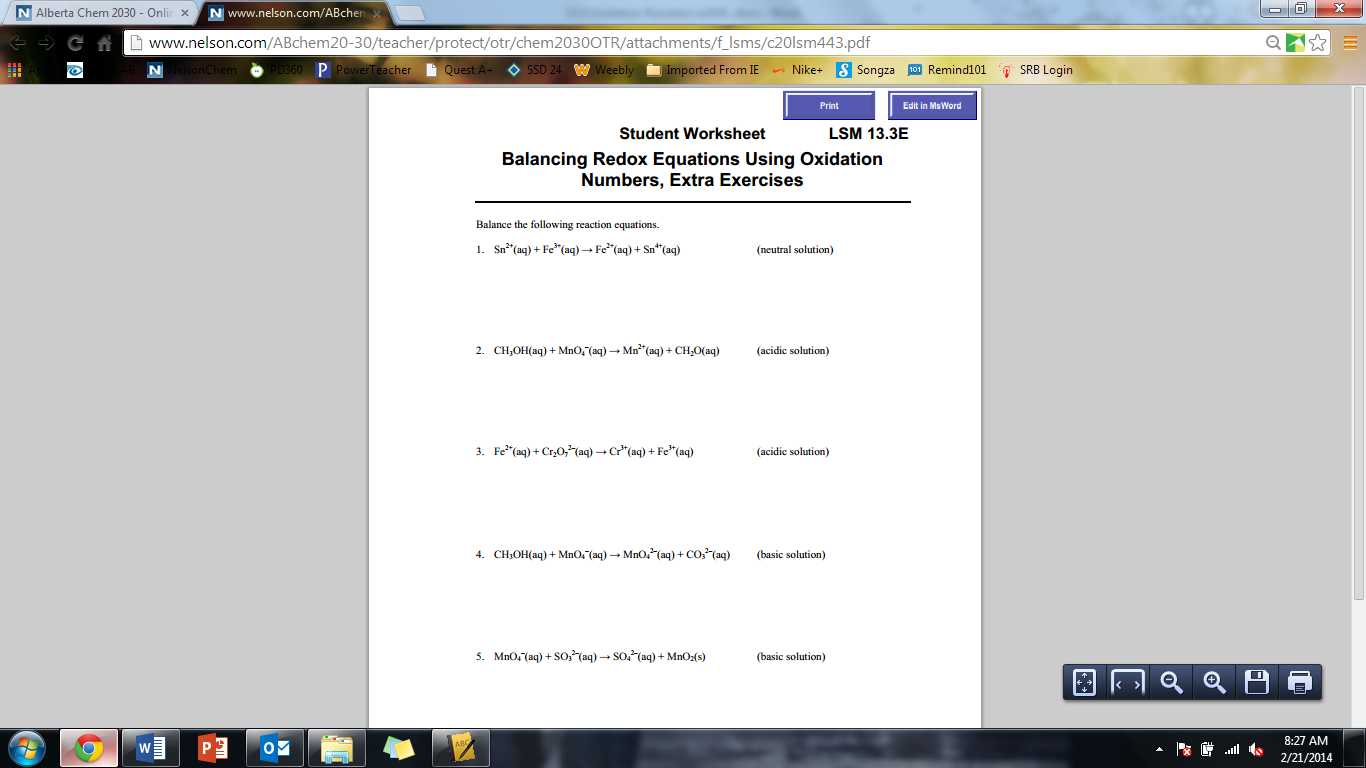 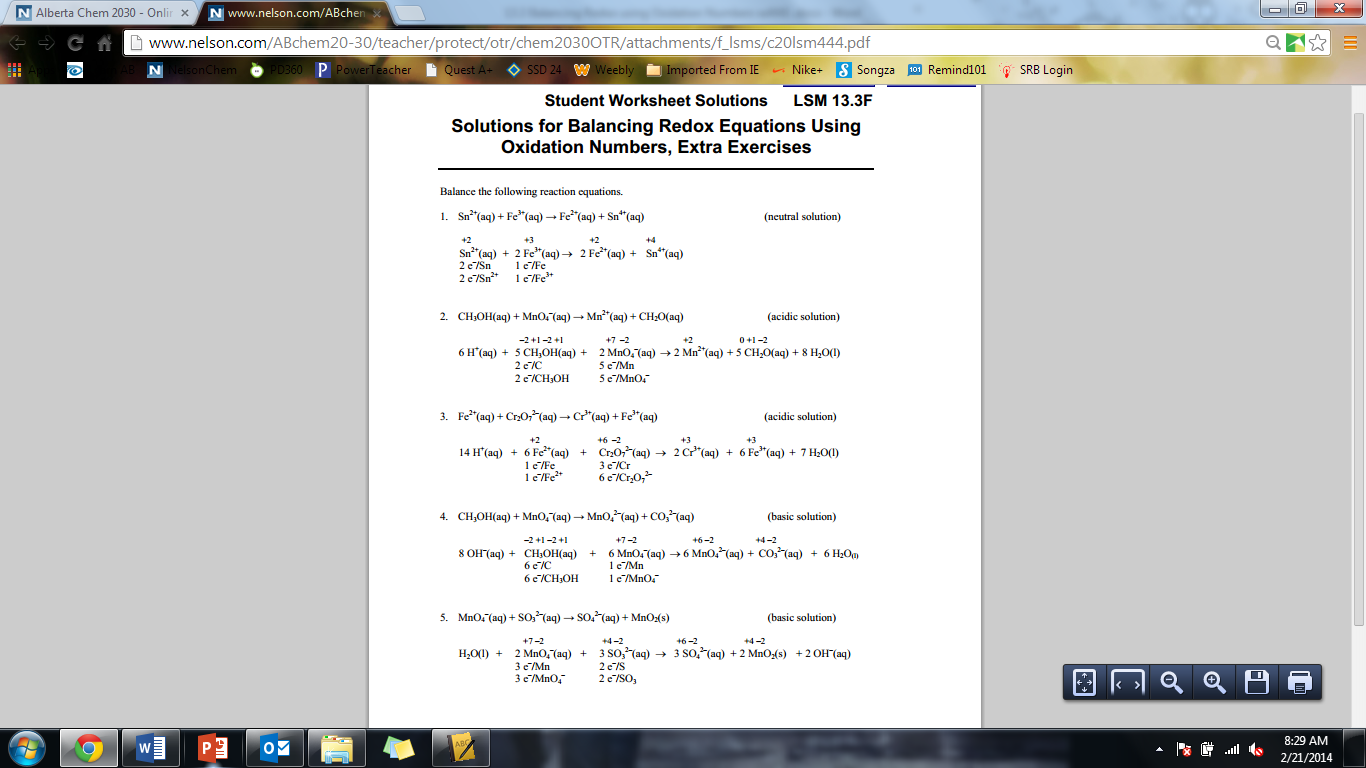 